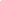 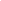 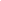 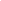 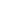 BUBBLE-OLOGY LAB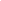 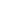 EXPERIMENTING USING METHODS OF SCIENCE:Comparing bubble solutionsThe object of this investigation is to compare brands of dishwashing liquid to find out which makes the biggest bubbles.  In order to compare the bubbles, a standard method to measure them is needed.  Suggest some ways to measure bubble size.________________________________________________________________________________________________________________________________________________________________________________________________________________________Materials:3 Large beakers each containing a {different} soap mixture (3 per group)Glass stirring rods (3 per lab group)Meter stick (1 per lab group)Plastic drinking straws (1 per person)Paper towelsPROCEDUREThis is already done for you:Using a graduated cylinder, measure 10 mL of one dishwashing liquid and pour into 150 mL of water in a large beaker.  Mix well with the glass stirring rod.  Do the same thing for the other two dishwashing liquids.  Label them “soap brands A, B and C”, and record this information on the data sheet.Your Procedure Starts Here:Assign the following roles to each person in your group:A) Soap solution pourer	B) Bubble blower   C) Bubble residue measurer   D) Data Recorder  Pour some soap solution A on the surface of the lab table and use your hand to wet an area about 18”-20” in diameter. Dip a straw into the solution in the beaker.With the straw just touching the soapy surface of the table, gently blow through the straw to form a bubble dome, and continue blowing until it pops.  Take more than one breath if necessary…however, DO NOT REMOVE THE STRAW FROM THE BUBBLE!!!With a meter stick, measure the diameter of the ring of soap suds left by the bubble dome.  Record the diameter (cm) on the data sheet.  DON’T FORGET THE UNITS!!Measure 3 bubbles per brand of soap and average the results on the data sheet.  Record your data in the data table with units.9. Repeat steps 3-8 for each brand of soap. BUBBLE-OLOGY LAB		Name: _____________________________________				Lab Partners: _______________________________Write a hypothesis for this lab experiment: ___________________________________________________________________________________________________________________________________.DATA SHEET 	* Soap Brand A __________________        Price per oz. _________* Soap Brand B __________________        Price per oz. _________* Soap Brand C __________________        Price per oz. _________THIS PART OF THE LAB MUST BE DONE INDIVIDUALLY!Graphing Data:Graph your data in a meaningful way.  You may use a bar graph or any other illustrative chart to graph the AVERAGE bubble size for each brand of dish soap.  Be sure to include a title and labels for the x and y-axis.  This should be done on the graph paper on the back of this lab.  Analyzing the Data:Using the data that you collected, answer the following questions on a separate sheet of paper.  All answers should be written in complete sentences. According to the data, which soap brand made the largest average bubble?List all the variables in this experiment. Which variable was the independent variable? Dependent variable? List three experimental errors that may have occurred during this procedure. Did your experimentation and data support this hypothesis?  EXPLAIN your answer.Title- Bubble 1 (cm)Bubble 2 (cm)Bubble 3 (cm)Average Bubble Size (cm)Soap Brand ASoap Brand BSoap Brand C